            บันทึกข้อความ 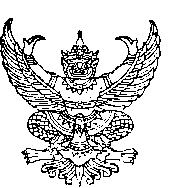 ส่วนราชการ    คณะศิลปศาสตร์ มหาวิทยาลัยอุบลราชธานี   โทร.................ที่  อว 0604.9/				วันที่  เรื่อง    ขออนุมัติเปลี่ยนรหัสวิชาลงทะเบียนเรียนเรียน	คณบดีคณะศิลปศาสตร์ด้วยข้าพเจ้าได้ดำเนินการตรวจสอบการลงทะเบียนเรียนของนักศึกษาสาขาวิชา 	ประจำภาคเรียนที่ ...../...... พบว่า มีนักศึกษาลงทะเบียนเรียนรหัสวิชาไม่ถูกต้องตามหลักสูตรที่ศึกษากำหนดจำนวน   คน ในการนี้  จึงมีความประสงค์ขอเปลี่ยนรหัสวิชาลงทะเบียนสำหรับนักศึกษาดังกล่าวข้างต้น รายละเอียดดังนี้	1. รายละเอียดของรหัสวิชาที่ลงทะเบียนเรียนและขอเปลี่ยนเป็นรหัสวิชาตามหลักสูตรที่ศึกษากำหนด	ตัวอย่างการกรอกรหัสวิชา ดังนี้  1200100-60กรณีเป็นรายวิชานอกคณะต้องมีเอกสารการอนุมัติเทียบเนื้อหารายวิชาได้ไม่น้อยกว่า 3 ใน 4 ที่ผ่านการรับรองจากคณะกรรมการประจำคณะสังกัดวิชามาพร้อม โปรดเรียงลำดับข้อมูลตามรหัสวิชาจากน้อยไปหามาก2. รายละเอียดของนักศึกษาที่ขอเปลี่ยนรหัสวิชาลงทะเบียนเรียนตามข้อ 1 ดังนี้ หรือตามรายชื่อที่แนบมาพร้อมนี้กรณีเป็นรายวิชานอกคณะต้องมีเอกสารการอนุมัติเทียบเนื้อหารายวิชาได้ไม่น้อยกว่า 3 ใน 4 ที่ผ่านการรับรองจากคณะกรรมการประจำคณะสังกัดวิชามาพร้อมเหตุผล/ข้อเท็จจริงประกอบการขออนุมัติ	(  ) 1. รายวิชาที่ลงทะเบียนเรียนเป็นรายวิชาที่กำหนดไว้ตามหลักสูตรที่ศึกษาแต่รหัสวิชาและหรือชื่อวิชามีการปลี่ยนแปลงไปตามการปรับปรุงหลักสูตรหรือปรับปรุงรายวิชา	(  ) 2. อื่นๆ 		(ลงชื่อ ..................................................... ผู้สอน/อาจารย์ที่ปรึกษา	(                                             )	.............../................./....................ที่รหัสวิชาที่ลงทะเบียนเรียนรหัสวิชาที่ลงทะเบียนเรียนรหัสวิชาที่ลงทะเบียนเรียนขอเปลี่ยนเป็นรหัสวิชาตามหลักสูตรที่ศึกษากำหนดขอเปลี่ยนเป็นรหัสวิชาตามหลักสูตรที่ศึกษากำหนดขอเปลี่ยนเป็นรหัสวิชาตามหลักสูตรที่ศึกษากำหนดที่รหัสวิชาชื่อวิชาหน่วยกิตรหัสวิชาชื่อวิชาหน่วยกิต12ที่รหัสประจำตัวชื่อ – สกุลผลการเรียน(คงเดิม)123456